ЕПИДЕМИОЛОГИЧНА ОБСТАНОВКА ЗА ОБЛАСТ ДОБРИЧ През периода са регистрирани общо 29 случая на заразни заболявания, от които: Грип и остри респираторни заболявания (ОРЗ) - 19  случая.Общата заболяемост от грип и ОРЗ за областта е 23,97 %оо на 10000 души.     Регистрирани остри респираторни заболявания (ОРЗ) по възрастови групи през периода: 2 регистрирани случая на заболели от COVID-19. Заболяемост за областта за 14 дни на 100 000 жители към 21.08.2023г. – 2,39 %000 при 6,24 %000 за РБългария.6 случая на въздушно- капкови инфекции - 5 на варицела и 1 на туберкулоза;1 случай на чревна инфекция -  колиентерит;1 случай на инфекция с множествен механизъм на предаване -  сифилис;На територията на област Добрич през отчетния период няма регистрирани хранителни взривове.ДИРЕКЦИЯ „НАДЗОР НА ЗАРАЗНИТЕ БОЛЕСТИ”Направени проверки на обекти в лечебни заведения за болнична, извънболнична медицинска помощ - 18.Извършени епидемиологични проучвания на регистрирани заразни болести - 10 бр.Лабораторен контрол на противоепидемичния режим в лечебни заведения за болнична и извънболнична медицинска помощ – 10 бр. проби околна среда. През консултативния кабинет по СПИН /КАБКИС/ е преминало 1 лице. ДИРЕКЦИЯ „МЕДИЦИНСКИ ДЕЙНОСТИ”Извършени са общо 4 проверки на лечебни заведения за болнична помощ по Наредба 3 от 2019 г. за субсидиране на ЛЗБП. Няма установени нарушения. Извършени 3 бр. проверки на лица, практикуващи неконвенционални методи за въздействие върху индивидуалното здраве.Подготвени и изпратени са документи за заличаване на регистрация към Изпълнителна Агенция Медицински надзор на 1 ЛЗ.За периода в РКМЕ са приети и обработени 56 медицински досиета, извършени са 84 справки, изготвени са 53 преписки и 106 бр. МЕД за протокола за ТП на НОИ, проверени са 72 експертни решения (ЕР).ДИРЕКЦИЯ „ОБЩЕСТВЕНО ЗДРАВЕ”Предварителен здравен контрол: 1 експертен съвет при РЗИ-Добрич. Разгледани са 6 проектни документации,  издадени са 6 здравни заключения. Извършени са 5 проверки на обекти с обществено предназначение (ООП) в процедура по регистрация, включително и по предписания. Издадено е 1 предписание за предприемане на задължителни хигиенни мерки. Регистриран е 1 обект с обществено предназначение. През периода са извършени общо 129 основни проверки по текущия здравен контрол. Реализираните насочени проверки са общо 222: 88 от тях са извършени във връзка с контрола по тютюнопушенето и продажбата на алкохол; 5 – по спазване забраната за продажба и употреба на диазотен оксид (райски газ); 79 – контрол върху ДДД-мероприятията; 7 – проверки по сигнали; 2 – по изпълнение на предписания; 2– тематични проверки за контрол на козметични продукти с предявени неправомерни претенции; 7 – тематични проверки за оценка на водоспасителната дейност, обезопасяването и хигиенното състояние на морските плажове; проверени са 32 лични здравни документации относно спазване изискванията на Наредба № 15/27.06.2006 г. за здравните изисквания към лицата, работещи в тях.Лабораторен контрол:Питейни води: физико- химичен и микробиологичен контрол – 16 бр. проби – от тях 5 бр. проби не съответстват (2 - по физико-химичен показател „нитрати“; 2 - по микробиологичен показател „Колиформи“ и 1 – по микробиологични показатели „Колиформи“ и „Микробно число“).Във връзка с провеждане на насочен здравен контрол са изследвани по физико-химични и микробиологични показатели – 2 бр. проби, които не съответстват по микробиологичен показател „Колиформи“.Минерални води: микробиологичен контрол – 8 бр. проби, от тях 1 проба не съответства по показател „Колиформи“.Води за къпане:  морски води: извършено е пробонабиране от 6 зони за къпане и микробиологични изследвания на 6 бр. проби – няма отклонения от здравните норми. води от плувни басейни: физико-химичен и микробиологичен контрол – 1 проба, която е стандартна; Във връзка с провеждане на насочен здравен контрол са изследвани по физико-химични и микробиологични показатели – 6 бр. проби води от плувни басейни, от тях 2 бр. проби не съответстват (1 - по физико-химични показатели „амоняк“ и „перманганатна окисляемост“ и микробиологични показатели „Общ коли-титър“ и „Ешерихия коли-титър“; 1 – по микробиологичен показател „Общ коли-титър“).Козметични продукти: микробиологичен контрол – 3 бр. проби – съответстват на нормативните изисквания.Биоциди и дезинфекционни разтвори: не са пробонабирани. Физични фактори на средата: измерване на шум във връзка с постъпили жалби в 6 бр. обекти - в 4 бр. обекта са констатирани наднормени нива на шум.По отношение на констатираните отклонения от здравните норми са предприети следните административно-наказателни мерки:- издадена е 1 заповед за спиране реализацията и пренасочване на продукти със значение за здравето;- съставени са 3 акта за установени административни нарушения, 1 от които на юридическо лице.Дейности по профилактика на болестите и промоция на здравето (ПБПЗ):Проведени са 2 масови прояви с 215 участници в морските зони на с. Кранево и гр. Балчик във връзка с Националната лятна АНТИСПИН кампания, раздадени са 70 бр. здравно-образователни материали и 150 бр. презервативи. Оказани са 4 методични дейности на 4 медицински лица.По повод провеждането на Националната лятна АНТИСПИН кампания 14-31.08.2023 г. е разпространен информационен бюлетин до местните медии.СЕДМИЧЕН ОТЧЕТ ПО СПАЗВАНЕ ЗАБРАНАТА ЗА ТЮТЮНОПУШЕНЕЗа периода 11.08- 17.08.2023 г. по чл. 56 от Закона за здравето са извършени 82 проверки в 82 обекта (5 обекта за хранене и развлечения, 1 детскo и учебнo заведениe, 75 други закрити обществени места по смисъла на § 1а от допълнителните разпоредби на Закона за здравето, 1 откритo общественo мястo). Не са констатирани нарушения на въведените забрани и ограничения за тютюнопушене в закритите и някои открити обществени места. Няма издадени предписания и актове.Д-Р СВЕТЛА АНГЕЛОВАДиректор на Регионална здравна инспекция-Добрич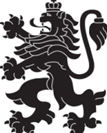 РЕПУБЛИКА БЪЛГАРИЯМинистерство на здравеопазванетоРегионална здравна инспекция-ДобричСЕДМИЧЕН ОПЕРАТИВЕН БЮЛЕТИН НА РЗИ-ДОБРИЧза периода – 11.08- 17.08.2023 г. (33-та седмица)  0-4 г.5-14 г.15-29 г.30-64 г+65 г.общоЗаболяемост %оо67-6-1923,97 %оо